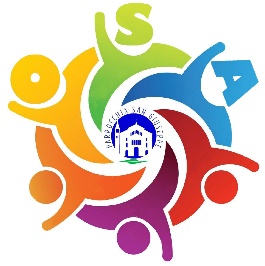 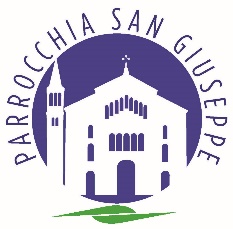 (Allegato 3) Informativa e consenso ai fini privacy e riservatezzaRaccolta dati per le attività estive promosse dalla Parrocchia San Giuseppe di Sesto San Giovanni (Mi), Oratorio Sant’Andrea, per l’anno pastorale 2019/2020.Gentili genitori,iscrivendo Vostro/a figlio/a alle attività estive ci avete fornito i suoi dati personali. Per accedere ai locali parrocchiali è necessario una dichiarazione circa l’assenza di sofferenza da sintomi COVID-19 da parte di Suo figlio e sarà rilevata la Sua temperatura corporea. Vogliamo informarVi che i dati da Voi forniti e i dati sanitari rilevati saranno trattati conformemente alle norme del Decreto Generale della CEI “Disposizioni per la tutela del diritto alla buona fama e alla riservatezza dei dati relativi alle persone dei fedeli, degli enti ecclesiastici e delle aggregazioni laicali” del 24 maggio 2018 e al Reg. UE n. 2016/679 (“GDPR”).Il titolare del trattamento dei dati è la ParrocchiaSan Giuseppe con sede in Via XX Settembre 72 Sesto S.Giovanni (Mi) e-mail sangiuseppe.ssg@gmail.comLa base giuridica del trattamento è costituita dal legittimo interesse pastorale della Chiesa riconosciuto dalla legge n. 121 del 25 marzo 1985 dalla necessità del Titolare del trattamento di assolvere gli obblighi in materia di sicurezza e protezione sociale, nell’ambito dell’implementazione dei protocolli di sicurezza anti-contagio stabiliti dal DPCM 17 maggio 2020, dall’Ordinanza della Regione Lombardia 555 del 29 maggio 2020 e dalle indicazioni dell’Arcidiocesi di Milano.La finalità con cui tratteremo i dati di Vostro figlio è di tipo pastorale. Vi potremo quindi tenere informati sulle nostre iniziative in ambito pastorale.La finalità con cui trattiamo i dati sanitari relativi alla temperatura corporea e ai sintomi influenzali è il contrasto e contenimento della diffusione del virus COVID-19 nei locali parrocchiali.Con riferimento alla misurazione della temperatura corporea, il Titolare del trattamento non effettua alcuna registrazione del dato se inferiore ai 37,5°C. In caso di temperatura superiore il dato viene registrato e comunicato a Voi e all’ATS come previsto dall’Ordinanza Regionale n. 555 del 29 maggio 2020. Quanto alle autodichiarazioni, essere saranno archiviate in forma cartacea e distrutte al termine dell’emergenza sanitaria.I dati di Vostro figlio potranno essere trattati soltanto da soggetti espressamente autorizzati dalla Parrocchia o da aziende che agiscono in qualità di Responsabili del Trattamento, per conto della stessa Parrocchia e che hanno sottoscritto un apposito contratto che disciplina puntualmente i trattamenti loro affidati e gli obblighi in materia di protezione dei dati (ad esempio: società che forniscono alla parrocchia servizi informatici).I dati Vostri e di Vostro figlio non verranno diffusi né comunicati a terzi senza il Vostro consenso, fatto salvo all’Arcidiocesi di Milano. Solo nei casi e nei limiti previsti dall’ordinamento civile e canonico potranno essere comunicati ad altri soggetti.Eventuali dati relativi alla salute di Vostro/a figlio/a da Voi forniti saranno trattati esclusivamente con il Vostro consenso, che potrete revocare quando vorrete senza però pregiudicare il precedente trattamento di questi dati.Il conferimento dei dati è facoltativo, tuttavia l’eventuale mancato conferimento dei dati relativi a Vostro figlio/a porterà all’impossibilità per lui/lei di essere iscritto/a alle attività estive. La misurazione della temperatura corporea è necessaria per accedere ai luoghi della riunione. L’eventuale rifiuto della misurazione o di consegnare la dichiarazione impedisce l’ingresso ai locali e la permanenza negli stessi così come previsto dall’Ordinanza della Regione Lombardia n. 555/2020.Con il Vostro consenso, potremo trattare foto e video che ritraggono Vostro figlio durante le attività parrocchiali.Documentare questi momenti ha una finalità legata esclusivamente alla vita della comunità. Potremo quindi diffondere queste foto e questi video esclusivamente attraverso il bollettino parrocchiale, il sito internet della Parrocchia e gli eventuali social media sui quali la Parrocchia ha un profilo. Le foto e i video saranno conservati in parrocchia esclusivamente a titolo di documentazione storica degli eventi. Il conferimento del consenso per il trattamento di foto e video è facoltativo ed è sempre revocabile senza pregiudicare il precedente trattamento. Se intendete negare il consenso, nei momenti in cui almeno uno di Voi sarà presente, sarà Vostra cura non permettere al minore di cui esercitate la responsabilità genitoriale di inserirsi in situazioni in cui chiaramente vengono acquisite le immagini.I dati che ci avete fornito saranno conservati per il tempo necessario a completare l’attività per cui sono richiesti; alcuni dati potranno essere conservati anche oltre tale periodo nei casi e nei limiti in cui tale conservazione risponda al legittimo interesse pastorale della parrocchia o sia necessario per ottemperare a un obbligo di legge.In ogni momento potrete esercitare i diritti contemplati dalle normative vigenti in tema di Protezione dei Dati personali, più specificamente il diritto all’accesso ai dati personali da voi forniti, la rettifica o cancellazione degli stessi, la limitazione del trattamento o l’opposizione al trattamento stesso, il diritto al reclamo presso una autorità di controllo.Per esercitare i Vostri diritti potete rivolgerVi alla Parrocchia anche attraverso l’indirizzo e-mail sangiuseppe.ssg@gmail.comInformativa aggiornata al 15/06/2020